Объявляется конкурс на предоставление субсидии субъектам малого и среднего предпринимательства на создание инновационного центраМинистерство экономического развития Астраханской области извещает о приеме заявок для участия в конкурсе на предоставление субсидии субъектам малого и среднего предпринимательства, зарегистрированным и осуществляющим деятельность на территории Астраханской области, на создание и обеспечение деятельности центра молодежного инновационного творчества.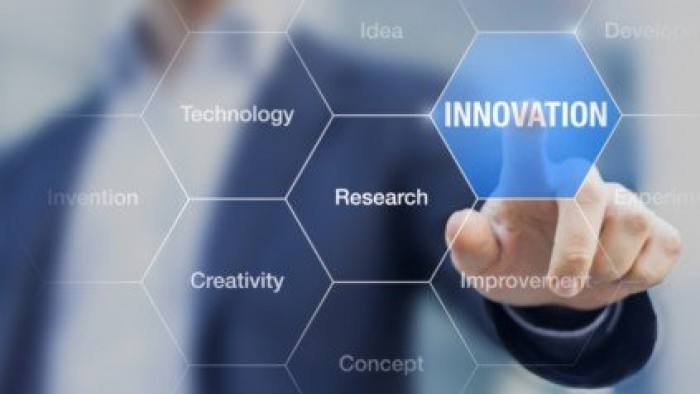 Заявки принимаются до 22 мая 2018 года.Во исполнение «Порядка предоставления субсидий из бюджета Астраханской области на создание и (или) обеспечение деятельности центров молодежного инновационного творчества», утвержденного постановлением Правительства Астраханской области от 03.10.2012 № 424-П министерство экономического развития Астраханской области (далее - министерство) информирует о начале приема заявок от субъектов малого и среднего предпринимательства, зарегистрированных и осуществляющих  деятельность на территории Астраханской области (далее - претендент), на получение субсидии   на создание и (или) обеспечение деятельности центра молодежного инновационного творчества (далее - центр).  Субсидия предоставляется в пределах бюджетных ассигнований, предусмотренных министерству на реализацию мероприятия «Создание и (или) обеспечение деятельности центров молодежного инновационного творчества, ориентированных на обеспечение деятельности в научно-технической сфере субъектов малого и среднего предпринимательства, детей и молодежи» в рамках государственной программы «Экономическое развитие Астраханской области», утвержденной постановлением Правительства Астраханской области от 10.09.2014 № 372-П.Даты начала и окончания приема документов для участия в конкурсеДокументы принимаются с 23.04.2018 по 22.05.2018 отделом мониторинга и поддержки инновационной деятельности министерства по адресу: г. Астрахань ул. Советская, 15, кабинет №12 ежедневно по рабочим дням с 8.30 до 17.30 (суббота и воскресенье - выходные дни). В связи с тем, что в здании министерства действует пропускной режим, претендент для предоставления заявки на участие в конкурсе должен иметь при себе документ, удостоверяющий личность (паспорт) для пропуска.Перечень документов для участия в конкурсеДля участия в конкурсном отборе претендент предоставляет следующие документы (далее - заявка):
-  заявление о предоставлении субсидии по форме согласно приложению № 1 к извещению;
- заявление о соответствии вновь созданного юридического лица, вновь зарегистрированного индивидуального предпринимателя условиям отнесения к субъектам малого и среднего предпринимательства (для вновь созданного юридического лица, зарегистрированного индивидуального предпринимателя) по форме согласно приложению № 2 к  извещению;
- копию документа, удостоверяющего личность (для индивидуальных предпринимателей), либо копии учредительных документов, в том числе документов, подтверждающих полномочия руководителя претендента (для юридических лиц);
- паспорт претендента на получение субсидии из бюджета Астраханской области субъектам малого и среднего предпринимательства на создание и (или) обеспечение деятельности центров молодежного инновационного творчества по форме согласно приложению № 3 к  извещению;
- проект создания и (или) обеспечения деятельности центра (в свободной письменной форме), включающий в себя:
концепцию создания и (или) обеспечения деятельности и развития центра, оценку потенциального спроса на его услуги (количество потенциальных клиентов), план управления, обобщенную планировку, состав оборудования, финансовый анализ и план реализации центра;
обязательство по созданию и (или) обеспечению деятельности центра, соответствующего требованиям, предусмотренным в пунктах 2.2, 2.3 раздела 2 Порядка;
срок создания и (или) обеспечения деятельности центра;
объем планируемых (направляемых) внебюджетных денежных средств на создание и (или)  обеспечение деятельности центра;
- копии правоустанавливающих и (или) правоудостоверяющих документов на помещение, подтверждающих наличие площади не более 120 кв. м для размещения оборудования в центре, если указанные документы (сведения, содержащиеся в них) не находятся в распоряжении органа государственной власти, органа местного самоуправления либо подведомственных органам государственной власти или органам местного самоуправления организаций;
- письменное обязательство о подписании соглашения с министерством о создании и (или) обеспечении деятельности центра в течение 10 лет со дня получения субсидии (в свободной письменной форме);
- письменное обязательство претендента об обеспечении взаимодействия с другими центрами молодежного инновационного творчества (в свободной письменной форме);
- письменное обязательство о заключении договоров о сотрудничестве с муниципальными и иными организациями, осуществляющими образовательную деятельность на территории Астраханской области (в свободной письменной форме);
- копии документов, подтверждающих количество в штате специалистов, умеющих работать со всем комплектом оборудования, закупаемого для центра, и специалистов по работе с детьми, имеющих образование и опыт в соответствующей сфере деятельности, а также подтверждающих их образование, квалификацию и опыт работы;
Министерство в день поступления заявки направляет межведомственный запрос в уполномоченные органы государственной власти, органы местного самоуправления и иные организации, в распоряжении которых находятся соответствующие документы, о представлении:
- выписки из Единого государственного реестра юридических лиц или Единого государственного реестра индивидуальных предпринимателей;
- справок налогового органа, территориального органа Пенсионного фонда Российской Федерации и территориального органа Фонда социального страхования Российской Федерации о состоянии расчетов претендента соответственно по налогам, сборам и иным обязательным платежам в бюджеты бюджетной системы Российской Федерации и государственные внебюджетные фонды, подтверждающих отсутствие недоимки по уплате налогов, сборов и обязательных платежей;
- выписки из Единого государственного реестра недвижимости или документов, если указанные документы (сведения, содержащиеся в них) находятся в распоряжении органа государственной власти, органа местного самоуправления либо подведомственных органам государственной власти или органам местного самоуправления организаций.Претендент вправе представить документы, запрашиваемые министерством в рамках межведомственного запроса, по собственной инициативе  при этом указанные документы должны быть получены претендентом не ранее чем за 30 дней до дня обращения за получением субсидии. Все документы, входящие в состав заявки, располагаются в порядке, указанном в описи. Заявка должна быть представлена в двух экземплярах, прошита, пронумерована, заверена подписью (руководителя юридического лица) и печатью (при наличии) претендента. Подчистки и исправления в заявке не допускаются.Претендент должен соответствовать следующим требованиям:
- наличие письменного обязательства о подписании соглашения с министерством о создании и (или) обеспечении деятельности центра в течение 10 лет со дня получения субсидии (в свободной письменной форме);
- наличие письменного обязательства об обеспечении взаимодействия с другими центрами молодежного инновационного творчества (в свободной письменной форме);
- наличие письменного обязательства о заключении договоров о сотрудничестве с муниципальными и иными организациями, осуществляющими образовательную деятельность на территории Астраханской области (в свободной письменной форме);
- государственная регистрация и осуществление деятельности на территории Астраханской области;
- наличие собственных, арендованных или переданных в безвозмездное пользование помещений площадью не более 120 кв. м для размещения оборудования в центре;
- наличие в штате не менее двух специалистов, умеющих работать со всем комплектом оборудования центра;
- наличие в штате не менее одного специалиста по работе с детьми, имеющего образование и опыт работы в соответствующей сфере деятельности;
- наличие доступа к информационно-телекоммуникационной сети "Интернет" (далее - сеть "Интернет").
Претенденты не более чем за 30 дней до дня обращения за получением субсидии должны соответствовать следующим требованиям:
у претендентов должна отсутствовать просроченная задолженность по возврату в бюджет Астраханской области субсидий, бюджетных инвестиций, предоставленных в том числе в соответствии с иными правовыми актами Астраханской области, и иная просроченная задолженность перед бюджетом Астраханской области;
претенденты не должны являться иностранными юридическими лицами, а также российскими юридическими лицами, в уставном (складочном) капитале которых доля участия иностранных юридических лиц, местом регистрации которых является государство или территория, включенные в утверждаемый Министерством финансов Российской Федерации перечень государств и территорий, предоставляющих льготный налоговый режим налогообложения и (или) не предусматривающих раскрытия и предоставления информации при проведении финансовых операций (офшорные зоны) в отношении таких юридических лиц, в совокупности превышает 50 процентов;
претенденты не должны получать средства из бюджета Астраханской области на основании иных нормативных правовых актов Астраханской области на цели, указанные в пункте 1.2 раздела 1 настоящего Порядка;
у претендентов должна отсутствовать неисполненная обязанность по уплате налогов, сборов, страховых взносов, пеней, штрафов, процентов, подлежащих уплате в соответствии с законодательством Российской Федерации о налогах и сборах.Центр должен соответствовать следующим требованиям:
- наличие собственных, арендованных или переданных в безвозмездное пользование помещений площадью не более 120 кв. м для размещения оборудования в центре;
- соответствие состава оборудования требованиям, установленным в пункте 2.3 настоящего раздела;
- наличие в штате не менее двух специалистов, умеющих работать со всем комплектом оборудования центра;
- наличие в штате не менее одного специалиста по работе с детьми (имеющего образование и опыт работы в соответствующей сфере деятельности);
- наличие доступа к сети "Интернет";
- наличие договоров о сотрудничестве с муниципальными и иными организациями, осуществляющими образовательную деятельность на территории Астраханской области;
- ориентирован на создание благоприятных условий для детей, молодежи и субъектов малого и среднего предпринимательства в целях их развития в научно-технической, инновационной и производственной сферах путем создания материально-технической, экономической, информационной базы;
- предметом деятельности центра является создание благоприятных условий для развития детей, молодежи и субъектов малого и среднего предпринимательства в научно-технической, инновационной и производственной сферах путем создания материально-технической, экономической, информационной базы для становления, развития, подготовки к самостоятельной деятельности малых и средних инновационных предприятий, коммерциализации научных знаний и наукоемких технологий;
- загрузка оборудования центра для детей и молодежи должна составлять не менее 60% от общего времени работы оборудования центра;
- задачи центра:
обеспечение доступа детей и молодежи к современному оборудованию прямого цифрового производства для реализации, проверки и коммерциализации их инновационных идей;
поддержка инновационного творчества детей и молодежи, в том числе в целях профессиональной реализации и обеспечения самозанятости молодежного предпринимательства;
техническая и производственная поддержка детей и молодежи, субъектов малого и среднего предпринимательства, осуществляющих разработку перспективных видов продукции и технологий;
взаимодействие, обмен опытом с другими центрами молодежного инновационного творчества в Российской Федерации и за рубежом;
организация конференций, семинаров, рабочих встреч;
формирование базы данных пользователей центра;
проведение регулярных обучающих мероприятий и реализация обучающих программ в целях освоения возможностей оборудования пользователями центра.
Требования к оборудованию центра:
- возможность 3D-проектирования и изготовления прототипов и изделий, проведения фрезерных, токарных, слесарных, паяльных, электромонтажных работ;
- безопасность работы с детьми и молодежью;
- соответствие оборудования санитарно-техническим требованиям размещения и использования в помещении центра.Размер предоставляемой субсидии 3010,97561 тыс. руб. Финансирование предполагается за счет средств субсидии федерального бюджета (2469   тыс. руб.) и бюджета субъекта Российской Федерации (541,97561 тыс. руб.). Направления расходования средств субсидии федерального бюджета и бюджета субъекта Российской Федерации на создание и (или) обеспечение деятельности центра молодежного инновационного творчества в 2017 году представлены в приложении №4.Критерии и порядок оценки документов для участия в конкурсеЗаявка в день ее поступления регистрируется министерством в журнале регистрации заявок с указанием даты и времени ее поступления и в срок не более 5 рабочих дней со дня регистрации заявки рассматривается министерством на соответствие требованиям к комплектности и оформлению заявки, установленным пунктами 3.2, 3.3 Порядка.В случае соответствия заявки требованиям к комплектности и оформлению заявки, установленным пунктами 3.2, 3.3 Порядка, за исключением документов, запрашиваемых в рамках межведомственного информационного взаимодействия, министерство в течение 5 рабочих дней со дня регистрации заявки принимает решение о приеме заявки и направляет претенденту письменное уведомление о приеме заявки. В случае несоответствия заявки требованиям к комплектности и оформлению заявки, установленным пунктами 3.2, 3.3 Порядка, за исключением документов, запрашиваемых в рамках межведомственного информационного взаимодействия, либо истечения срока приема заявок, указанного в извещении, министерство в течение 5 рабочих дней со дня регистрации заявки принимает решение об отказе в приеме заявки и направляет претенденту письменное уведомление об отказе в приеме заявки с указанием причины отказа.В случае устранения оснований для отказа в приеме заявки, указанных в пункте 3.5 Порядка, за исключением истечения срока приема заявок, претендент имеет право на повторное обращение за предоставлением субсидии в установленном порядке.Заявки, представленные в срок, указанный в извещении, и соответствующие требованиям к комплектности и оформлению заявки, установленным пунктами 3.2, 3.3 Порядка, в течение 8 рабочих дней со дня регистрации заявок направляются министерством в службу безопасности и противодействия коррупции Астраханской области (далее - служба) для проведения организационно-институциональной экспертизы.Служба регистрирует заявки в день их поступления и в течение 5 рабочих дней со дня регистрации службой заявок подготавливает экспертные заключения и направляет их в министерство. Министерство в течение 13 рабочих дней со дня окончания приема заявок направляет заявки, документы, полученные в рамках межведомственного информационного взаимодействия, и экспертные заключения (далее - пакет документов) в комиссию для проведения конкурса (далее - комиссия). Состав и порядок деятельности комиссии утверждаются правовым актом министерства.Комиссия в течение 13 рабочих дней со дня поступления пакета документов:
- рассматривает заявки на соблюдение претендентами условий предоставления субсидии, предусмотренных пунктами 2.1 - 2.4 раздела 2 Порядка, а также на наличие оснований для отказа в предоставлении субсидии, указанных в пункте 4.2 Порядка;
- принимает решение о наличии оснований для предоставления (отказа в предоставлении) субсидии;
- осуществляет оценку заявок, по которым ею принято решение о наличии оснований для предоставления субсидии;
- принимает решение о победителе конкурса;
- принимает решение о признании конкурса несостоявшимся в случае, если по окончании срока приема заявок не подано ни одной заявки или подана только одна заявка.Комиссия присваивает каждой заявке, по которой ею принято решение о наличии оснований для предоставления субсидии, итоговую оценку, полученную в результате суммирования баллов по всем критериям оценки заявок субъектов малого и среднего предпринимательства на предоставление субсидии из бюджета Астраханской области субъектам малого и среднего предпринимательства на создание и (или) обеспечение деятельности центров молодежного инновационного творчества, согласно приложению № 5 к извещению, ранжирует заявки, по которым комиссией принято решение о наличии оснований для предоставления субсидии, в соответствии с итоговой оценкой.Победителем конкурса признается претендент, получивший наибольшую итоговую оценку по результатам оценки заявок, по которым комиссией принято решение о наличии оснований для предоставления субсидии. В случае если несколько претендентов получили одинаковую итоговую оценку, победителем конкурса признается претендент, заявившийся на участие в конкурсе раньше остальных.В случае если подана только одна заявка, комиссия рассматривает заявку на соблюдение претендентом условий предоставления субсидии, предусмотренных пунктами 2.1 - 2.4 раздела 2 Порядка, а также на наличие оснований для отказа в предоставлении субсидии и принимает решение о наличии оснований для предоставления (отказа в предоставлении) субсидии, предусмотренных пунктом 4.2 Порядка.Решение комиссии оформляется протоколом в течение 1 рабочего дня со дня его принятия. Министерство в течение 5 рабочих дней со дня принятия комиссией решения о победителе конкурса или наличии оснований для предоставления (отказа в предоставлении) субсидии (в случае признания конкурса несостоявшимся) принимает решение о предоставлении (об отказе в предоставлении) субсидии в форме правового акта министерства.Основания для отказа в предоставлении субсидии:
- претендент не признан победителем конкурса;
- решение комиссии о наличии оснований для отказа в предоставлении субсидии.О принятом решении министерство в течение 2 рабочих дней со дня его принятия в письменной форме уведомляет претендента. В случае принятия решения об отказе в предоставлении субсидии в письменном уведомлении указывается основание для отказа. Министерство в течение 5 рабочих дней со дня принятия решения, указанного в пункте 4.7 Порядка, размещает информацию о результатах конкурса на официальном сайте министерства в сети «Интернет».Перечень правовых актов, которыми регулируется порядок предоставления субсидии:
- Бюджетный кодекс Российской Федерации;
- Федеральный закон от 24.07.2007 № 209-ФЗ «О развитии малого и среднего предпринимательства в Российской Федерации»;
- постановление Правительства РФ от 06.09.2016 № 887 «Об общих требованиях к нормативным правовым актам, муниципальным правовым актам, регулирующим предоставление субсидий юридическим лицам (за исключением субсидий государственным (муниципальным) учреждениям), индивидуальным предпринимателям, а также физическим лицам - производителям товаров, работ, услуг»
- постановление Правительства Астраханской области от 10.09.2014 № 372-П «О государственной программе «Экономическое развитие Астраханской области»;
- постановление Правительства Астраханской области от 03.10.2012 №424-П «О порядке предоставления субсидий из бюджета Астраханской области на создание и (или) обеспечение деятельности центров молодежного инновационного творчества»;
- постановление министерства финансов Астраханской области от 13.01.2017 № 2-п «Об утверждении типовой формы договора (соглашения) о предоставлении из бюджета астраханской области субсидии юридическим лицам (за исключением государственных учреждений), индивидуальным предпринимателям, физическим лицам - производителям товаров, работ, услуг». Контактное лицо – Абдулова Светлана Юрьевна, начальник отдела мониторинга и поддержки инновационной деятельности министерства, тел. 51-13-65.